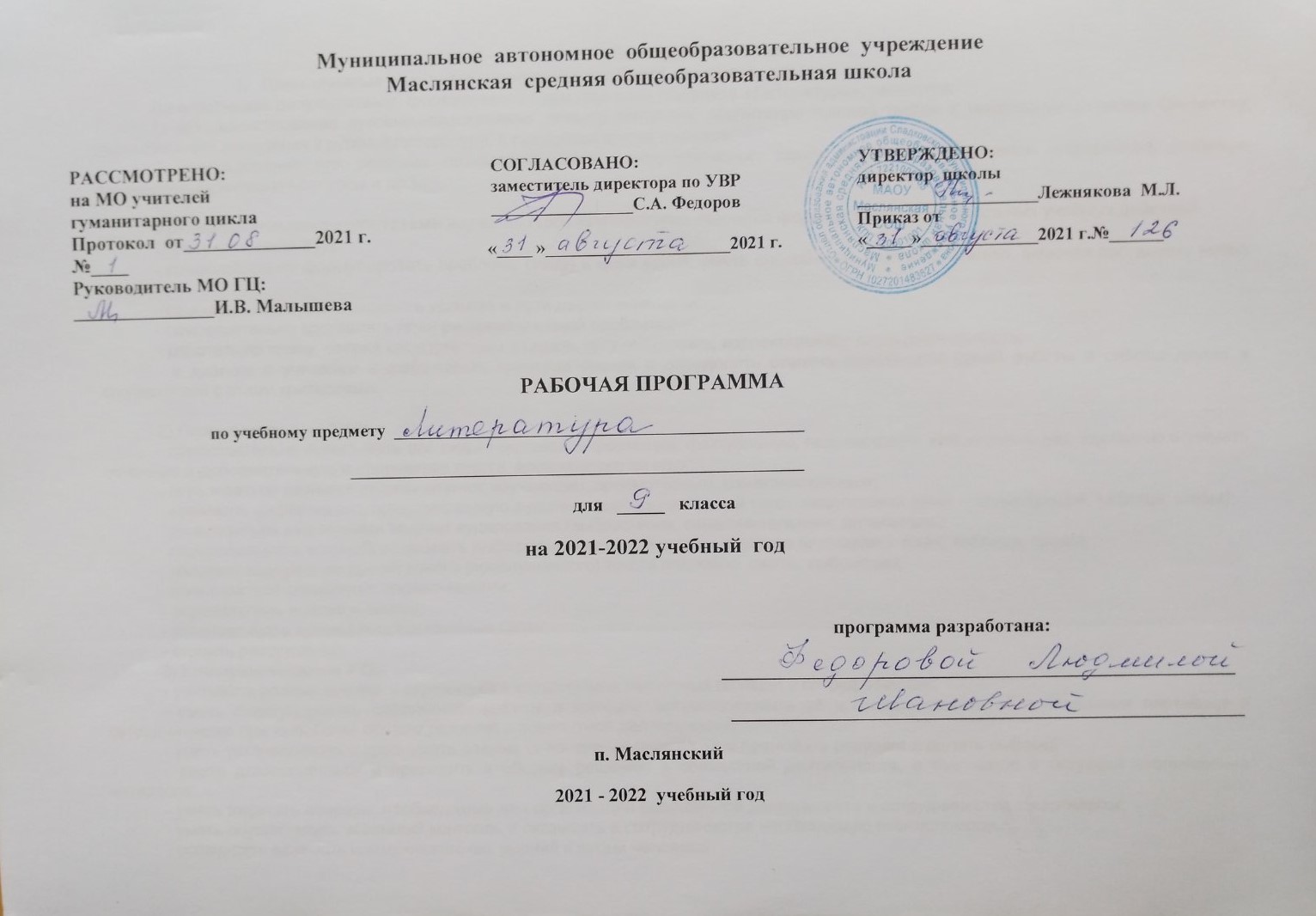 РАБОЧАЯ ПРОГРАММАПланируемые результаты освоения учебного предмета, курсаЛичностными результатами, формируемыми при изучении предмета «Литература», являются:1) совершенствование духовно-нравственных качеств личности, воспитание чувства любви к многонациональному Отечеству, уважительного отношения к русской литературе, к культурам других народов;2) использование для решения познавательных и коммуникативных задач различных источников информации (словари, энциклопедии, интернет-ресурсы и др.).Метапредметными результатами изучения курса «Литература» является формирование универсальных учебных действий.1) Регулятивные УУД:- самостоятельно формулировать проблему (тему) и цели урока; иметь способность к целеполаганию, включая постановку новых целей;- самостоятельно анализировать условия и пути достижения цели;- самостоятельно составлять план решения учебной проблемы;- работать по плану, сверяя свои действия с целью, прогнозировать, корректировать свою деятельность;- в диалоге с учителем вырабатывать критерии оценки и определять степень успешности своей работы и работы других в соответствии с этими критериями.2) Познавательные УУД:- самостоятельно вычитывать все виды текстовой информации: фактуальную, подтекстовую, концептуальную; адекватно понимать основную и дополнительную информацию текста, воспринятого на слух;- пользоваться разными видами чтения: изучающим, просмотровым, ознакомительным;- извлекать информацию, представленную в разных формах (сплошной текст; несплошной текст – иллюстрация, таблица, схема);- пользоваться различными видами аудирования (выборочным, ознакомительным, детальным);- перерабатывать и преобразовывать информацию из одной формы в другую (составлять план, таблицу, схему);- излагать содержание прочитанного (прослушанного) текста подробно, сжато, выборочно;- пользоваться словарями, справочниками;- осуществлять анализ и синтез;- устанавливать причинно-следственные связи;- строить рассуждения.3) Коммуникативные УУД:- учитывать разные мнения и стремиться к координации различных позиций в сотрудничестве;- уметь формулировать собственное мнение и позицию, аргументировать её и координировать её с позициями партнёров в сотрудничестве при выработке общего решения в совместной деятельности;- уметь устанавливать и сравнивать разные точки зрения прежде, чем принимать решения и делать выборы;- уметь договариваться и приходить к общему решению в совместной деятельности, в том числе в ситуации столкновения интересов;- уметь задавать вопросы, необходимые для организации собственной деятельности и сотрудничества с партнёром;- уметь осуществлять взаимный контроль и оказывать в сотрудничестве необходимую взаимопомощь;- осознавать важность коммуникативных умений в жизни человека;- оформлять свои мысли в устной и письменной форме с учётом речевой ситуации; создавать тексты различного типа, стиля, жанра;- оценивать и редактировать устное и письменное речевое высказывание;- адекватно использовать речевые средства для решения различных коммуникативных задач; владеть монологической и диалогической формами речи, различными видами монолога и диалога;- высказывать и обосновывать свою точку зрения;- слушать и слышать других, пытаться принимать иную точку зрения, быть готовым корректировать свою точку зрения;- выступать перед аудиторией сверстников с сообщениями;- договариваться и приходить к общему решению в совместной деятельности;- задавать вопросы.Предметные результаты выпускников основной школы состоят в следующем:1) в познавательной сфере:- понимание ключевых проблем изученных произведений русского фольклора и фольклора других народов, древнерусской литературы, литературы XVIII в., русских писателей XIX—XX вв., литературы народов России и зарубежной литературы;  - понимание связи литературных произведений с эпохой их написания, выявление заложенных в них вневременных, непреходящих нравственных ценностей и их современного звучания;- умение анализировать литературное произведение: определять его принадлежность к одному из литературных родов и жанров; понимать и формулировать тему, идею, нравственный пафос литературного произведения, характеризовать его героев, сопоставлять героев одного или нескольких произведений;- определение в произведении элементов сюжета, композиции, изобразительно-выразительных средств языка, понимание их роли в раскрытии идейно-художественного содержания произведения (элементы филологического анализа);- владение элементарной литературоведческой терминологией при анализе литературного произведения;2) в ценностно-ориентационной сфере:- приобщение к духовно-нравственным ценностям русской литературы и культуры, сопоставление их с духовно-нравственными ценностями других народов;- формулирование собственного отношения к произведениям русской литературы, их оценка;- собственная интерпретация (в отдельных случаях) изученных литературных произведений;- понимание авторской позиции и свое отношение к ней;3) в коммуникативной сфере:- восприятие на слух литературных произведений разных жанров, осмысленное чтение и адекватное восприятие;- умение пересказывать прозаические произведения или их отрывки с использованием образных средств русского языка и цитат из текста; отвечать на вопросы по прослушанному или прочитанному тексту; создавать устные монологические высказывания разного типа; уметь вести диалог;- написание изложений и сочинений на темы, связанные с тематикой, проблематикой изученных произведений, классные и домашние творческие работы, рефераты на литературные и общекультурные темы;4) в эстетической сфере:- понимание образной природы литературы как явления словесного искусства;- эстетическое восприятие произведений литературы; формирование эстетического вкуса;- понимание русского слова в его эстетической функции, роли изобразительно-выразительных языковых средств в создании художественных образов литературных произведений.Содержание Цели и задачи изучения историко-литературного курса в 9 классе. История отечественной литературы как отражение особенностей культурно-исторического развития нации. Своеобразие литературных эпох, связь русской литературы с мировой культурой. Ведущие темы и мотивы русской классики (с обобщением изученного в основной школе). Основные литературные направления XVIII—XIX и XX веков.Опорные понятия: историко-литературный процесс, литературное направление, «сквозные » темы и мотивы.Развитие речи: оформление тезисов, обобщение читательского опыта.Из  древнерусскойлитературыЖанровое и тематическое своеобразие древнерусской литературы. Историческая и художественная ценность «Слова о полку Игореве». Патриотическое звучание основной идеи поэмы, ее связь с проблематикой эпохи. Человек и природа в художественном мире поэмы, ее стилистические особенности. Проблема авторства «Слова...». Фольклорные, языческие и христианские мотивы и символы в поэме.Опорные понятия: слово как жанр древнерусской литературы, рефрен, психологический параллелизм.Развитие речи: устное сообщение, сочинение.Внутрипредметные связи: «Слово...» и традиции былинного эпоса.Межпредметные связи: художественные и музыкальные интерпретации «Слова...».Из литературыXVIIIвекаОсновные тенденции развития русской литературы в XVIII столетии. Самобытный характер русского классицизма, его важнейшие эстетические принципы и установки. Вклад А.Д. Кантемира и В.К. Тредиаковского в формирование новой поэзии. Значение творчества М.В. Ломоносова и Г.Р. Державина для последующего развития русского поэтического слова.Расцвет отечественной драматургии (А.П. Сумароков, Д.И. Фонвизин, Я.Б. Княжнин).Книга А.Н. Радищева «Путешествие из Петербурга в Москву» как явление литературной и общественной жизни. Жанровые особенности и идейное звучание «Путешествия...». Своеобразие художественного метода А.Н. Радищева (соединение черт классицизма и сентиментализма с реалистическими тенденциями).Поэтика «сердцеведения» в творчестве Н.М. Карамзина. Черты сентиментализма и предромантизма в произведениях Карамзина; роль писателя в совершенствовании русского литературного языка.Опорные понятия: теория «трех штилей», классицизм и сентиментализм как литературные направления.Развитие речи: чтение наизусть, доклады и рефераты.Внутрипредметные связи: традиции западноевропейского классицизма в русской литературе XVIII века.Межпредметные связи: классицизм в живописи и архитектуре.ЛитературапервойполовиныXIX векаСтановление и развитие русского романтизма в первой четверти XIX века.Исторические предпосылки русского романтизма, его национальные особенности. Важнейшие черты эстетики романтизма и их воплощение в творчестве К.Н. Батюшкова, В.А. Жуковского, К.Ф. Рылеева, Е.А. Баратынского. Гражданское и психологическое течения в русском романтизме.Опорные понятия: романтизм как литературное направление, романтическая элегия, баллада.Развитие речи: различные виды чтения, конкурсное чтение наизусть, самостоятельный комментарий к поэтическому тексту.Внутрипредметные связи: романтизм в русской и западноевропейской поэзии.Межпредметные связи: романтизм в живописи и музыке.А.С. ГРИБОЕДОВЖизненный путь и литературная судьба А.С. Грибоедова. Творческая история комедии «Горе от ума». Своеобразие конфликта и тема ума в комедии. Идеалы и антиидеалы Чацкого. Фамусовская Москва как «срез» русской жизни начала XIX столетия. Чацкий и Молчалин. Образ Софьи в трактовке современников и критике разных лет. Проблематика «Горя от ума» и литература предшествующих эпох (драматургия У. Шекспира и Ж.Б. Мольера). Особенности создания характеров и специфика языка грибоедовской комедии. И.А. Гончаров о «Горе от ума» (статья «Мильон терзаний»).Опорные понятия: трагикомедия, вольный стих, двуединый конфликт, монолог.Развитие речи: чтение по ролям, письменный отзыв на спектакль.Внутрипредметные связи: черты классицизма и романтизма в «Горе от ума».Межпредметные связи: музыкальные произведения А.С. Грибоедова, сценическая история комедии «Горе от ума».А.С. ПУШКИНЖизненный и творческий путь А.С. Пушкина. Темы, мотивы и жанровое многообразие его лирики (тема поэта и поэзии, лирика любви и дружбы, тема природы, вольнолюбивая лирика и др.): «К Чаадаеву», «К морю», «На холмах Грузии лежит ночная мгла...», «Арион», «Пророк», «Анчар», «Поэт», «Во глубине сибирских руд...», «Осень», «Стансы», «К***» («Я помню чудное мгновенье...»), «Я вас любил...», «Бесы», «Я памятник себе воздвиг нерукотворный...». Романтическая поэма «Кавказский пленник», ее художественное своеобразие и проблематика. Реализм «Повестей Белкина» и «Маленьких трагедий» (общая характеристика). Нравственно-философское звучание пушкинской прозы и драматургии, мастерство писателя в создании характеров. Важнейшие этапы эволюции Пушкина-художника; христианские мотивы в творчестве писателя. «Чувства добрые» как центральный лейтмотив пушкинской поэтики, критерий оценки литературных и жизненных явлений.«Евгений Онегин» как «свободный» роман и роман в стихах. Автор и его герой в образной системе романа. Тема онегинской хандры и ее преломление в «собранье пестрых глав». Онегин и Ленский. Образ Татьяны Лариной как «милый идеал» автора. Картины жизни русского дворянства в романе. Нравственно-философская проблематика «Евгения Онегина». В.Г. Белинский о романе.Опорные понятия: романтическая поэма, реализм, пародия, роман в стихах, онегинская строфа, лирическое отступление.Развитие речи: чтение наизусть, различные виды пересказа и комментария, цитатный план, письменный анализ стихотворения, сочинения различных жанров.Внутрипредметные связи: творчество А.С. Пушкина и поэзия Дж.Г. Байрона; образы В.А. Жуковского в пушкинской лирике; литературные реминисценции в «Евгении Онегине».Межпредметные связи: графические и музыкальные интерпретации произведений А.С. Пушкина.М.Ю. ЛЕРМОНТОВЖизненный и творческий путь М.Ю. Лермонтова. Темы и мотивы лермонтовской лирики (назначение художника, свобода и одиночество, судьба поэта и его поколения, патриотическая тема и др.): «Нет, я не Байрон...», «Я жить хочу...», «Смерть Поэта», «Поэт» («Отделкой золотой блистает мой кинжал...»), «И скучно и грустно», «Молитва» («В минуту жизни трудную...»), «Дума», «Пророк», «Выхожу один я на дорогу...», «Нет, не тебя так пылко я люблю...», «Три пальмы», «Когда волнуется желтеющая нива...», «Родина».«Герой нашего времени» как первый русский философский роман в прозе. Своеобразие композиции и образной системы романа. Автор и его герой. Индивидуализм Печорина, его личностные и социальные истоки. Печорин в ряду других персонажей романа. Черты романтизма и реализма в поэтике романа. Мастерство психологической обрисовки характеров. «История души человеческой » как главный объект повествования в романе. В.Г. Белинский о романе.Опорные понятия: байронический герой, философский роман, психологический портрет, образ рассказчика.Развитие речи: различные виды чтения, письменный сопоставительный анализ стихотворений, сочинение в жанре эссе и литературно-критической статьи.Внутрипредметные связи: Пушкин и Лермонтов: два «Пророка»; «байронизм» в лермонтовской лирике; Онегин и Печорин как два представителя «лишних» людей.Межпредметные связи: живописные, графические и музыкальные интерпретации произведений М.Ю. Лермонтова. «Герой нашего времени» в театре и кино.Н.В. ГОГОЛЬЖизнь и творчество Н.В. Гоголя. Поэма «Мертвые души» как вершинное произведение художника. Влияние «Божественной комедии» Данте на замысел гоголевской поэмы. Сюжетно-композиционное своеобразие «Мертвых душ» («городские» и «помещичьи» главы, «Повесть о капитане Копейкине»). Народная тема в поэме. Образ Чичикова и тема «живой» и «мертвой» души в поэме. Фигура автора и роль лирических отступлений. Художественное мастерство Гоголя-прозаика, особенности его творческого метода.Опорные понятия: поэма в прозе, образ-символ, вставная повесть.Развитие речи: пересказ с элементами цитирования, сочинение сопоставительного характера.Внутрипредметные связи: Н.В. Гоголь и А.С. Пушкин: история сюжета «Мертвых душ»; образ скупца в поэме Н.В. Гоголя и мировой литературе.Межпредметные связи: поэма «Мертвые души» в иллюстрациях художников (А. Агин, П. Боклевский, Кукрыниксы).ЛитературавторойполовиныXIX века (Обзор с обобщением ранее изученного)Развитие традиций отечественного реализма в русской литературе 1840—1890-х годов. Расцвет социально-психологической прозы (произведения И.А. Гончарова и И.С. Тургенева). Своеобразие сатирического дара М.Е. Салтыкова-Щедрина («История одного города»).Лирическая ситуация 50—80-х годов XIX века (поэзия Н.А. Некрасова, Ф.И. Тютчева, А.А. Фета).Творчество А.Н. Островского как новый этап развития русского национального театра.Л.Н. Толстой и Ф.М. Достоевский как два типа художественного сознания (романы «Война и мир» и «Преступление и наказание»).Проза и драматургия А.П. Чехова в контексте рубежа веков. Нравственные и философские уроки русской классики XIX	столетия.Из литературыXX века (Обзор с обобщением ранее изученного)Своеобразие русской прозы рубежа веков (М. Горький, И. Бунин, Л. Куприн). Драма М. Горького «На дне» как «пьеса-буревестник»).Серебряный век русской поэзии (символизм, акмеизм, футуризм). Многообразие поэтических голосов эпохи (лирика А. Блока, С. Есенина, В. Маяковского, А. Ахматовой, М. Цветаевой, Б. Пастернака).Своеобразие отечественного  романа первой половины XX	века (проза М. Шолохова, А. Толстого, М. Булгакова).
Литературный процесс 50—80-х годов (проза В. Распутина, В. Астафьева, В. Шукшина, А. Солженицына, поэзия
Е. Евтушенко, Н. Рубцова, Б. Окуджавы, В. Высоцкого). Новейшая русская проза и поэзия 80—90-х годов (произведения В. Астафьева, В. Распутина, Л. Петрушевской, В. Пелевина и др., лирика И. Бродского, О. Седаковой и др.). Противоречивость и драматизм современной литературной ситуации.Для заучивания  наизусть«Слово о полку Игореве» (Плач Ярославны)М.В. Ломоносов.  Одно из стихотворений (по выбору). Г.Р. Державин.  Одно из стихотворений (по выбору). К.Н. Батюшков. Одно из стихотворений (по выбору). В.А. Жуковский. Одно из стихотворений (по выбору).А.С. Грибоедов.«Горе от ума » (отрывок по выбору). А.С. Пушкин. 3—5 стихотворений (по выбору).М.Ю. Лермонтов. 3—5 стихотворений (по выбору).Н.В. Гоголь «Мертвые души» (отрывок)Поэзия Серебряного века 2-3 стихотворения (по выбору).Тематическое планирование, в том числе с учетомрабочей программы воспитания с указанием количества часов, отводимых на освоение каждойтемыРеализация рабочей программы воспитания в урочной деятельности направлена на формирование понимания важнейших социокультурных и духовно-нравственных ценностей.Механизм реализации рабочей программы воспитания: - установление доверительных отношений между педагогическим работником и его обучающимися, способствующих позитивному восприятию обучающимися требований и просьб педагогического работника, привлечению их внимания к обсуждаемой на уроке информации, активизации их познавательной деятельности; - привлечение внимания обучающихся к ценностному аспекту изучаемых на уроках явлений, организация их работы с получаемой на уроке социально значимой информацией, инициирование ее обсуждения, высказывания обучающимися своего мнения по ее поводу, выработки своего к ней отношения; - применение на уроке интерактивных форм работы с обучающимися: интеллектуальных игр, стимулирующих познавательную мотивацию обучающихся; -проведение предметных олимпиад, турниров, викторин, квестов, игр-экспериментов, дискуссии и др. - демонстрация примеров гражданского поведения, проявления добросердечности через подбор текстов для чтения, задач для решения, проблемных ситуаций, обсуждения, анализ поступков людей и др. - применение на уроках групповой работы или работы в парах, которые учат обучающихся командной работе и взаимодействию с другими обучающимися; включение в урок игровых процедур, которые помогают поддержать мотивацию обучающихся к получению знаний, налаживанию позитивных межличностных отношений в классе, помогают установлению доброжелательной атмосферы во время урока. - посещение экскурсий, музейные уроки, библиотечные уроки и др. - приобщение обучающихся к российским традиционным духовным ценностям, включая культурные ценности своей этнической группы, правилам и нормам поведения в российском обществе. - побуждение обучающихся соблюдать на уроке общепринятые нормы поведения, правила общения, принципы учебной дисциплины, самоорганизации, взаимоконтроль и самоконтроль - организация шефства мотивированных и эрудированных обучающихся над их неуспевающими одноклассниками, дающего обучающимся социально значимый опыт сотрудничества и взаимной помощи№ п/пТема Кол-во часов № п/пТема Кол-во часов № п/пТема Кол-во часов Введение (1 ч.)Введение (1 ч.)Введение (1 ч.)1.Начальные сведения об историческом развитии русской литературы.1Из древнерусской литературы (5 ч.+1 ч. р/р)Из древнерусской литературы (5 ч.+1 ч. р/р)Из древнерусской литературы (5 ч.+1 ч. р/р)2.Общая характеристика древнерусской литературы. 13. «Слово о полку Игореве» - величайший памятник древнерусской литературы. Герои и события в «Слове о полку Игореве». 14.Идейный центр поэмы — «Золотое слово» Святослава. Значение образа Ярославны. Раздумья о судьбе родины.15.Образ автора «Слова о полку Игореве». Патриотический пафос, эпичность и лиризм поэмы. 16.Композиция поэмы. Связь с народной поэзией,метафорический пейзаж.17.Р/р. Величие и бессмертие древнерусской поэмы. Подготовка к домашнему сочинению. Круглый стол1Из русской литературы XVIII в. (9 ч.+1 ч. р/р)Из русской литературы XVIII в. (9 ч.+1 ч. р/р)Из русской литературы XVIII в. (9 ч.+1 ч. р/р)8/1.Лекция. Общая характеристика литературы XVIII века. Классицизм в русском и мировом искусстве. 19.М.В.Ломоносов – учёный, реформатор русского языка, поэт.110.Ода «На день восшествия…» - типичное произведение в духе классицизма.111.Г.Р.Державин – крупнейший поэт XVIII века. Новая эра русской поэзии (поворот поэзии к реальной жизни).112.Стихотворения Г.Р.Державина.  Литературные параллели с Катуллом. «К Мельпомене» («Я воздвиг памятник...»). Поэтическое творчество в системе человеческого бытия.113/2.Р/р. Конкурс рефератов по творчеству М.В.Ломоносова и Г.Р.Державина.114.Д.И.Фонвизин. «Недоросль»: герои и события. Проблемы гражданственности.115.Образы положительных героев пьесы. Образование и воспитание в комедии.116.Свободолюбивые идеи в литературе XVIII века. А.Н.Радищев. «Путешествие из Петербурга в Москву». Диспут 117.Н.М.Карамзин. Повесть «Бедная Лиза» как произведение сентиментализма.1Русская литература первой половины XIX века (52 ч.+ 7 ч. р/р)Русская литература первой половины XIX века (52 ч.+ 7 ч. р/р)Русская литература первой половины XIX века (52 ч.+ 7 ч. р/р)18/3.Лекция. «Золотой век» русской литературы. От классицизма и сентиментализма к романтизму и реализму. 119.Жизненный и творческий путь В.А. Жуковского, истоки его романтической поэзии.120/4.Проект. Сопоставление оригинала и перевода (баллады В.А. Жуковского).121/5.Литературная гостиная. Романтическая лирика начала XIX века. К.Н.Батюшков, Е.А.Баратынский, К.Ф.Рылеев.122.Романтическая лирика начала XIX века. К.Н.Батюшков, Е.А.Баратынский, К.Ф.Рылеев. Литературная гостиная 123/6.Р/р. Обучение анализу лирического стихотворения. Практикум.124.А.С. Грибоедов. Становление личности писателя. Единство идеалов с декабристами ирасхождение в представлениях о путях их осуществления.125.Особенности драматического произведения. Загадка «Горя от ума», его жанровое своеобразие.126.Утро в доме Фамусова. Анализ I действия комедии.127.Фамусов — Чацкий — София. Анализ II действия комедии.128.София — Чацкий — Молчалин. Анализ III действия комедии.129/7.Р/р. Мастерская творческого письма. Анализ эпизода «Бал в доме Фамусова» (обучающее сочинение).130.Прозрение героев. Анализ IV действия комедии.131/8.«Кто же Чацкий — победитель или побежденный?».   И.А.Гончаров.  «Мильон терзаний». Диспут132/9.А.С.Пушкин: жизнь и творчество. Заочная экскурсия по пушкинским местам. 133.Дружба и друзья в лирике А.С.Пушкина.134.Свободолюбивая лирика А.С.Пушкина.135/ 10.Час поэзии. Любовная лирика А.С.Пушкина. Адресаты лирики А.С.Пушкина.136.Тема поэта и поэзии в лирике А.С.Пушкина. Философская лирика А.С.Пушкина.137.Р/р. Анализ лирического стихотворения. Практикум.138.Романтическая поэма «Кавказский пленник», ее художественное своеобразие и проблематика.139.Работа А.С. Пушкина над романом «Евгений Онегин». Общая характеристика романа. Роль посвящения.140.Анализ 1 главы романа. Историческая и общественнаяобусловленность характера Онегина. Причины его разочарованности в жизни.141.Анализ 2 главы романа «Евгений Онегин». Онегин и Ленский. Изображение поместного дворянства в романе. Татьяна и Ольга.142.Анализ 3 главы. Письмо Татьяны. Глубина, значительность личности героини.143.Сюжет и композиция 4 главы. Исповедь Онегина. Контраст между «картинами счастливой любви» и участью Татьяны.144.Комментированное чтение 5 главы. Завязка трагического конфликта.145.Анализ 6 главы. Трагическая гибель Ленского. Торжество пошлости. Прощание Онегина с юностью.146.Комментированное чтение 7 главы. «Без Онегина».147.Татьяна и Онегин в 8 главе. Проблема счастья в романе.148/ 12. Час эстетического воспитания. «Онегинская строфа». «Евгений Онегин» в русской критике. Роман А.С.Пушкина и опера П.И.Чайковского. Круглый стол149/ 13.Р/р. Мастерская творческого письма. Подготовка к домашнему сочинению по роману А.С.Пушкина «Евгений Онегин».150.«Повести Белкина» - опыт циклизации повестей, признаки разных жанров.151.Нравственно-философское звучание «Маленьких трагедий» А.С.Пушкина. «Моцарт и Сальери».152.М.Ю.Лермонтов: личность, судьба, эпоха. Два поэтических мира (Лермонтов и Пушкин).153.Лирический герой поэзии М.Ю.Лермонтова. Темы и особенности лермонтовской лирики.154.Образ России в лирике М.Ю.Лермонтова.155.Человек и природа в лирике М.Ю.Лермонтова.156.Любовная лирика М.Ю.Лермонтова.157.Образ поэта-пророка в лирике М.Ю.Лермонтова.158.Р/р. Судьба поколения 1830-х годов в лирике М.Ю.Лермонтова. Письменный анализ стихотворения «Дума» или «Бородино».159.«Герой нашего времени». Обзор содержания. Печорин – «портрет поколения».  Особенности композиции романа.160.«Странный человек». (Анализ повести «Бэла»).161.«Об чем было нам говорить?» (Анализ повести «Максим Максимыч»).162.«Радости и бедствия человеческие». (Анализ повести «Тамань»).163.«За что они меня все так ненавидят?» (Анализ повести «Княжна Мери»). 164.Печорин и его двойники (Грушницкий и Вернер). Печорин и Мери. Печорин и Вера.165.«Для какой цели я родился?» (Анализ повести «Фаталист»). Дискуссия 166/ 14.Р/р. Мастерская творческого письма. Сочинение по роману М.Ю. Лермонтова «Герой нашего времени».167.Н.В.Гоголь: страницы жизни и творчества. 168.Данте Алигьери. Слово о поэте. «Божественная комедия» (фрагменты). Множественность смыслов поэмы и её универсально-философский характер169.Н.В.Гоголь. «Мёртвые души». История создания, особенности сюжета, система образов. Анализ I главы.170.Россия «мёртвых душ». Изображение поместного дворянства.171.Россия «мёртвых душ». Изображение поместного дворянства.172.Р/р. Мастерская творческого письма. Подготовка к домашнему сочинению «Деталь как средство создания образов».173.Губернский город в поэме «Мертвые души». Анализ глав I, VII, VIII, IХ, Х.174.«Повесть о капитане Копейкине».175.Диспут «Чичиков-беда или надежда государства?» Анализ ХI главы.176.Души живые в поэме Гоголя. (Изображение народа.) Единство эпического и лирического в поэме. Мотив дороги.177.Заключительный урок по «Мертвым душам». Поэма в оценке В.Г.Белинского.1Русская литература второй половины XIX века (9 часов)(Обзор с обобщением ранее изученного)Русская литература второй половины XIX века (9 часов)(Обзор с обобщением ранее изученного)Русская литература второй половины XIX века (9 часов)(Обзор с обобщением ранее изученного)78.Лекция. Расцвет реализма в русской литературе второй половины XIX века.179.Творчество А.Н. Островского как новый этап развития русского национального театра.180.Ф.И.Тютчев. Темы и мотивы лирики. «Есть в осени первоначальной…», «С поляны коршун поднялся…», «Как весел грохот летних бурь».181.А.А.Фет. Лирика любви, природа и человек. «Какая ночь!..», «Я тебе ничего не скажу…», «Какая грусть!..»182.Н.А.Некрасов. Отражение в лирике гражданской позиции и взглядов народной демократии («Памяти Добролюбова»).183.Ф.М.Достоевский как писатель-психолог. Повесть «Белые ночи».184.Тип петербургского мечтателя. Тема одиночества человека в странном мире ночей. Круглый стол 185.Личность Л.Н.Толстого. Подлинные и мнимые ценности жизни в повести «Юность». Глава «Я проваливаюсь».186.Эпоха А.П.Чехова. «Маленькая трилогия».187.Своеобразие русской прозы рубежа веков (М. Горький, И.А. Бунин, А.И. Куприн).188.Лекция. Поэзия Серебряного века. 189.А.А.Блок. Сведения о жизни и творчестве. Стихотворение «Девушка пела в церковном хоре…».190.Поэма «Двенадцать»: метафорические образы, лирическая летопись истории России начала XX столетия.191.Поэтическое новаторство В.В.Маяковского.  Круглый стол 192.Слово о Есенине и его судьбе. Образ родины в лирике поэта.193.Час поэзии. Особенности лирики М.И. Цветаевой и А.А. Ахматовой.194.М.А.Булгаков. Повесть «Собачье сердце»: предупреждение об опасности социальных экспериментов.194.Проблемы и художественные особенности повести М.А.Булгакова «Собачье сердце».196.Рассказ М.А. Шолохова «Судьба человека»: повествование о трагедии иподвиге народа в годы Великой Отечественной войны.197.Душевная стойкость и «незаметный» героизм русского человека.198.А.И.Солженицын. Сведения о жизни и творчестве. Смысл «праведничества» героини рассказа «Матрёнин двор». Своеобразие жанра (достоверность очерка, притчевая обобщённость).199.Новейшая русская проза и поэзия 80—90-х годов (произведения В.П. Астафьева, В.Г. Распутина, В.Н. Крупина, В.Г. Галактионовой и др.). Круглый стол.1100У. Шекспир. Слово о поэте. «Гамлет» (обзор с чтением отдельных сцен). Общечеловеческое значение героев Шекспира1101И.-В. Гёте. Слово о поэте. «Фауст» (обзор с чтением отдельных сцен).  «Фауст» как философская трагедия1102Комплексное повторение. Обсуждение списка книг для летнего чтения.1